NLC Maths and Numeracy Learning at Home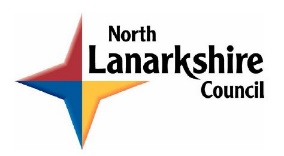 Second Level: Number and Number ProcessesMultiplication – Arrays We use arrays to represent times tables. They are made of rows and columns. Here are some examples. 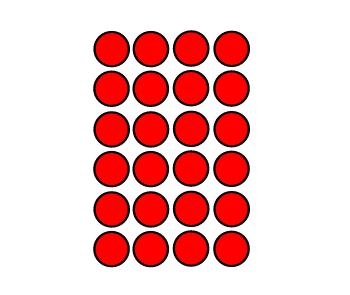 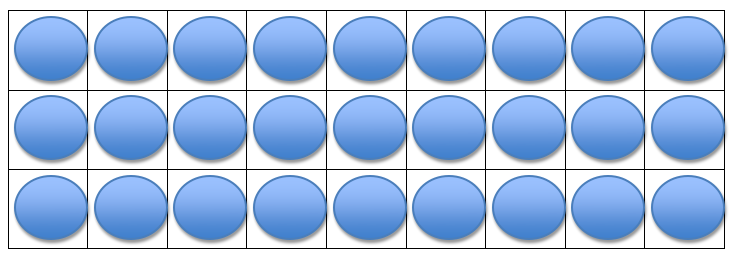 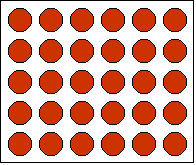                   Array of 27	Array of 24	Array of 30A number can have many arrays. For example, the number 20 could have the following arrays:1 row of 20 dots (1 x 20 = 20)20 rows of 1 dot (20 x 1 = 20)4 rows of 5 dots (4 x 5 = 20)5 rows of 4 dots (5 x 4 = 20)2 rows of 10 dots (2 x 10 = 20)10 rows of 2 dots (10 x 2 = 20) Draw as many arrays as you can for these numbers.